110 學年度嘉義市林森國民小學辦理防災教育成果表      1-2. 結合消防單位外之社區資源辦理防災宣導活動社區資源:中華民國紅十字會社區資源:中華民國紅十字會社區資源:中華民國紅十字會社區資源:中華民國紅十字會活動主題CPR+AED的學習活動時間111.3.11對象五年級師生人數88人內容: 透過講師的講解與實際的操作練習，熟悉CPR+AED的操作程序，希望在關鍵的一刻，可以發揮急救功效，救人一命！內容: 透過講師的講解與實際的操作練習，熟悉CPR+AED的操作程序，希望在關鍵的一刻，可以發揮急救功效，救人一命！內容: 透過講師的講解與實際的操作練習，熟悉CPR+AED的操作程序，希望在關鍵的一刻，可以發揮急救功效，救人一命！內容: 透過講師的講解與實際的操作練習，熟悉CPR+AED的操作程序，希望在關鍵的一刻，可以發揮急救功效，救人一命！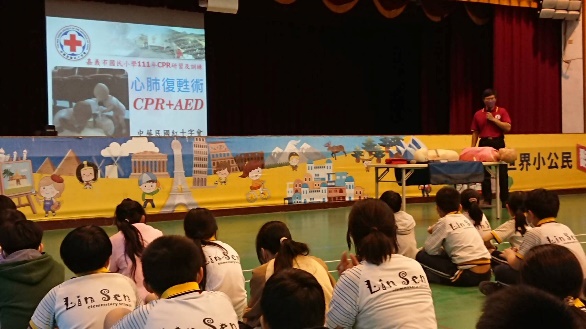 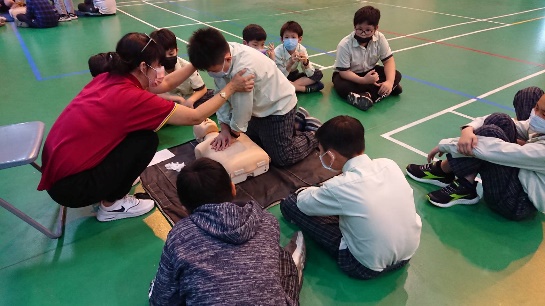 社區資源:國立自然科學博物館921地震教育園區社區資源:國立自然科學博物館921地震教育園區社區資源:國立自然科學博物館921地震教育園區社區資源:國立自然科學博物館921地震教育園區活動主題921地震教育園區參訪活動時間111.1.19~1.20對象六年級師生人數95人內容:實地走訪921地震園區，認識地震及動手操作建物構造的耐震度。內容:實地走訪921地震園區，認識地震及動手操作建物構造的耐震度。內容:實地走訪921地震園區，認識地震及動手操作建物構造的耐震度。內容:實地走訪921地震園區，認識地震及動手操作建物構造的耐震度。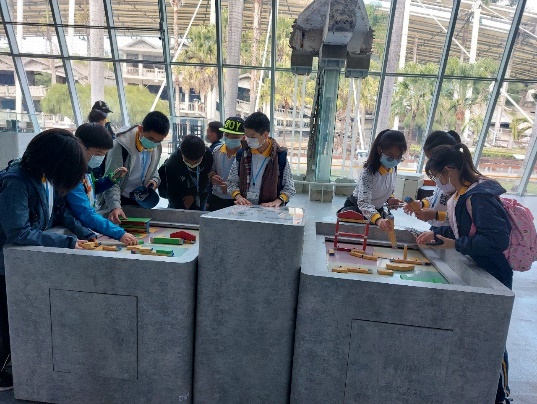 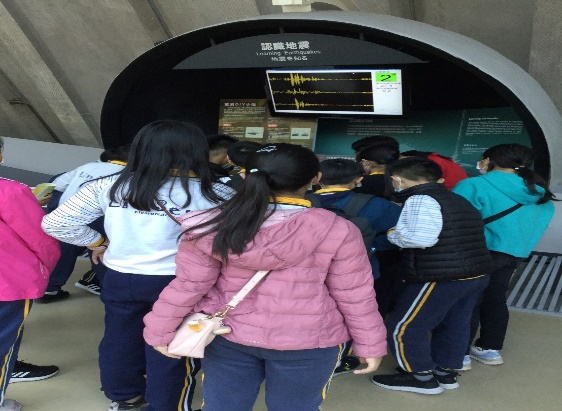 社區資源: 行政院農業委員會農業試驗所嘉義分所社區資源: 行政院農業委員會農業試驗所嘉義分所社區資源: 行政院農業委員會農業試驗所嘉義分所社區資源: 行政院農業委員會農業試驗所嘉義分所活動主題農業試驗所(水土保持)活動時間111.3.9對象三年級師生人數100人內容:透由導覽解說及親身體驗，了解水資源的可貴及水土保持的重要性。內容:透由導覽解說及親身體驗，了解水資源的可貴及水土保持的重要性。內容:透由導覽解說及親身體驗，了解水資源的可貴及水土保持的重要性。內容:透由導覽解說及親身體驗，了解水資源的可貴及水土保持的重要性。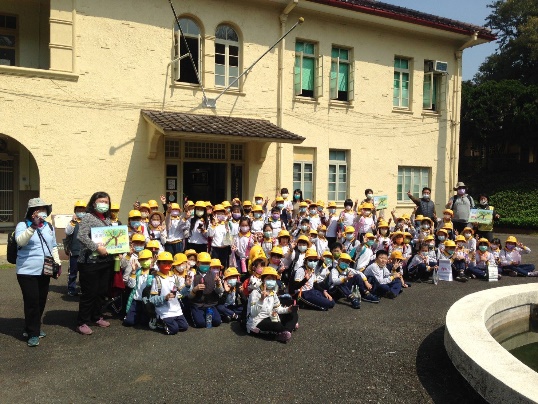 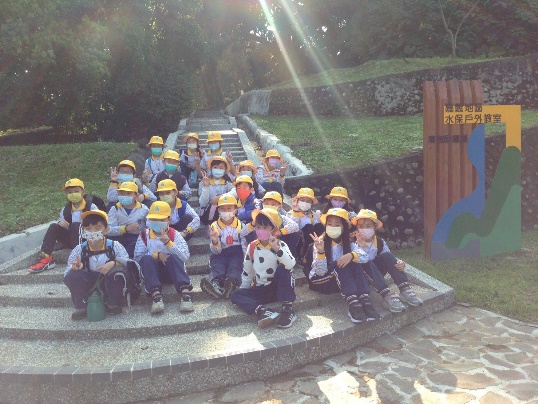 社區資源:嘉義市聖馬爾定醫院社區資源:嘉義市聖馬爾定醫院社區資源:嘉義市聖馬爾定醫院社區資源:嘉義市聖馬爾定醫院活動主題莫德納及BNT疫苗施打活動時間111.6.2對象學生人數271(校內)+121(校外)內容: 平時勤洗手、戴口罩、保持社交距離；莫德納及BNT疫苗施     打，預防新冠肺炎傳染病。內容: 平時勤洗手、戴口罩、保持社交距離；莫德納及BNT疫苗施     打，預防新冠肺炎傳染病。內容: 平時勤洗手、戴口罩、保持社交距離；莫德納及BNT疫苗施     打，預防新冠肺炎傳染病。內容: 平時勤洗手、戴口罩、保持社交距離；莫德納及BNT疫苗施     打，預防新冠肺炎傳染病。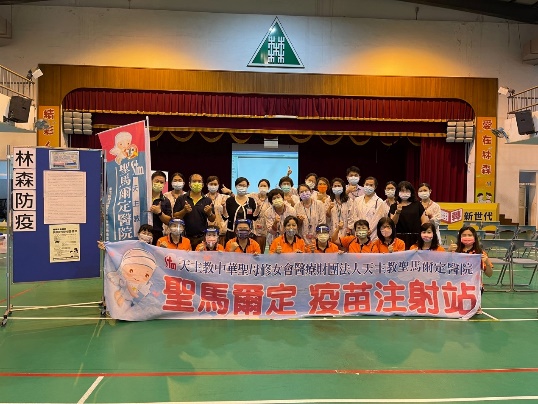 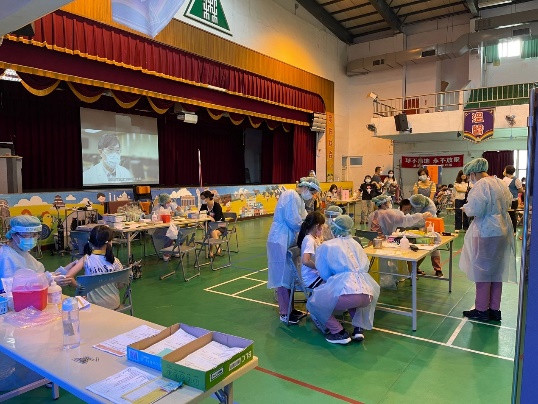 社區資源: 台灣安全保護協會 講師晉維忠先生社區資源: 台灣安全保護協會 講師晉維忠先生社區資源: 台灣安全保護協會 講師晉維忠先生社區資源: 台灣安全保護協會 講師晉維忠先生活動主題110下半年度自衛消防編組訓練活動時間110.11.24對象全校教職員工人數38人(如簽到表)內容:如照片說明內容:如照片說明內容:如照片說明內容:如照片說明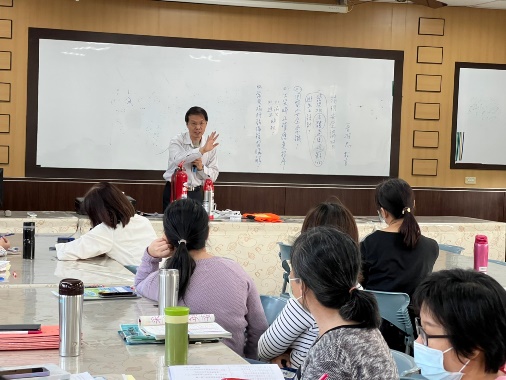 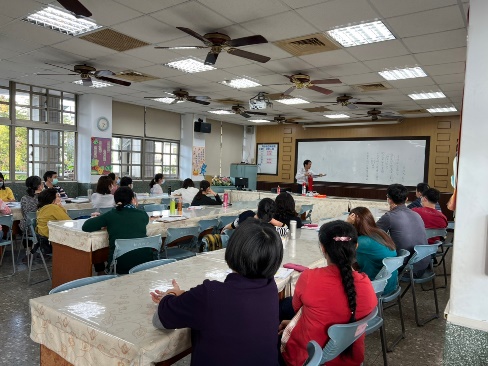 滅火器介紹及操作步驟說明練習操作使用滅火器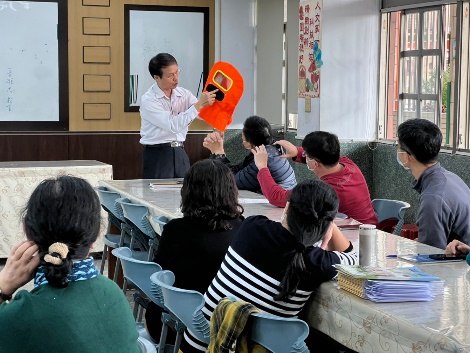 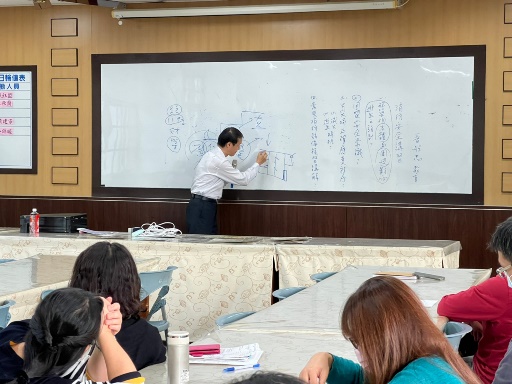 說明防煙面罩使用方法講解火災正確應變程序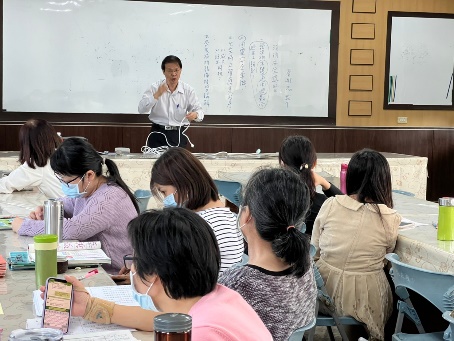 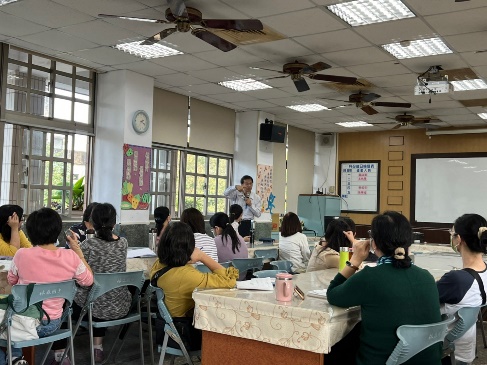 講解用電安全常識綜合討論－教師學員獲益良多反應熱烈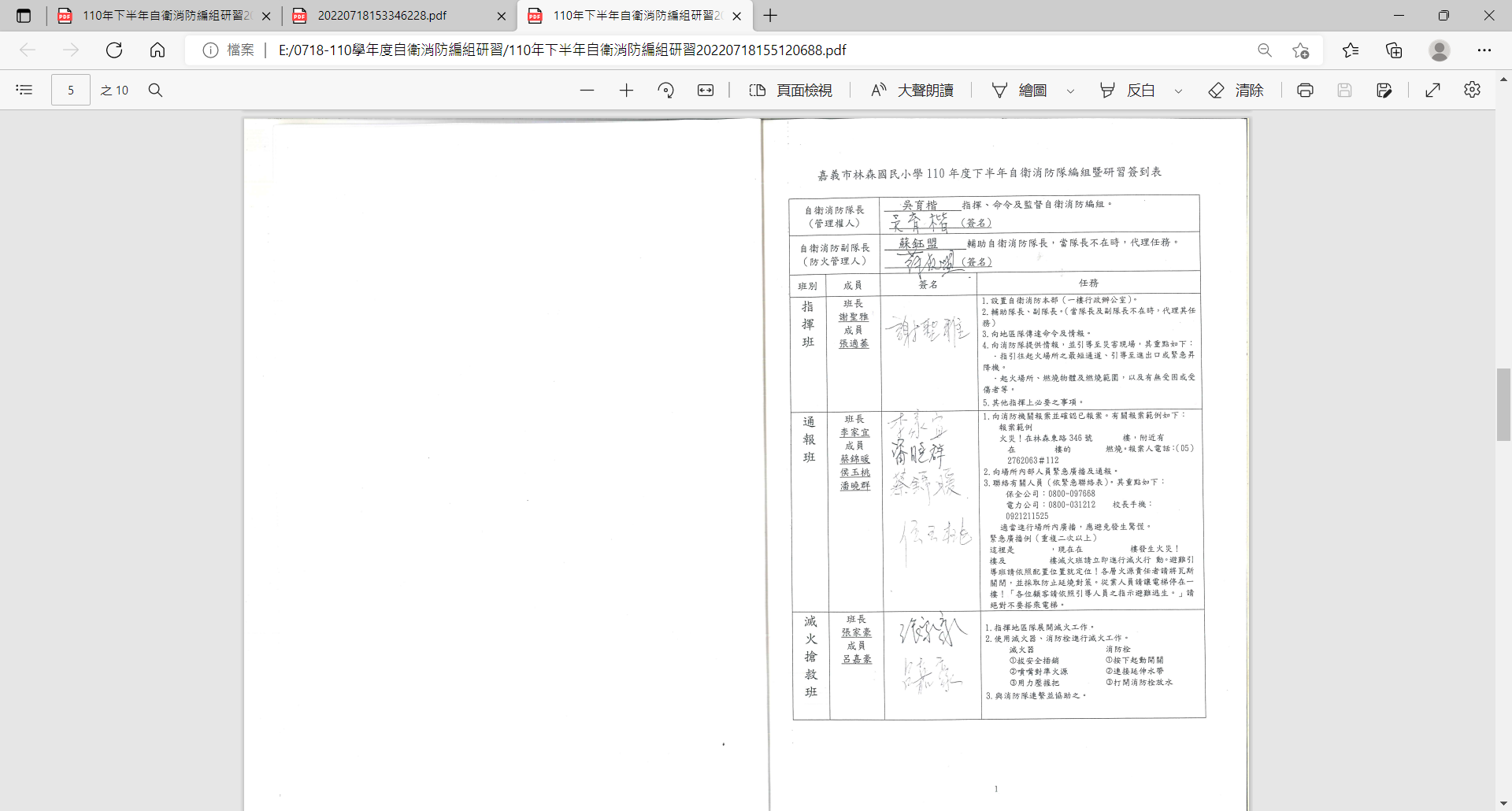 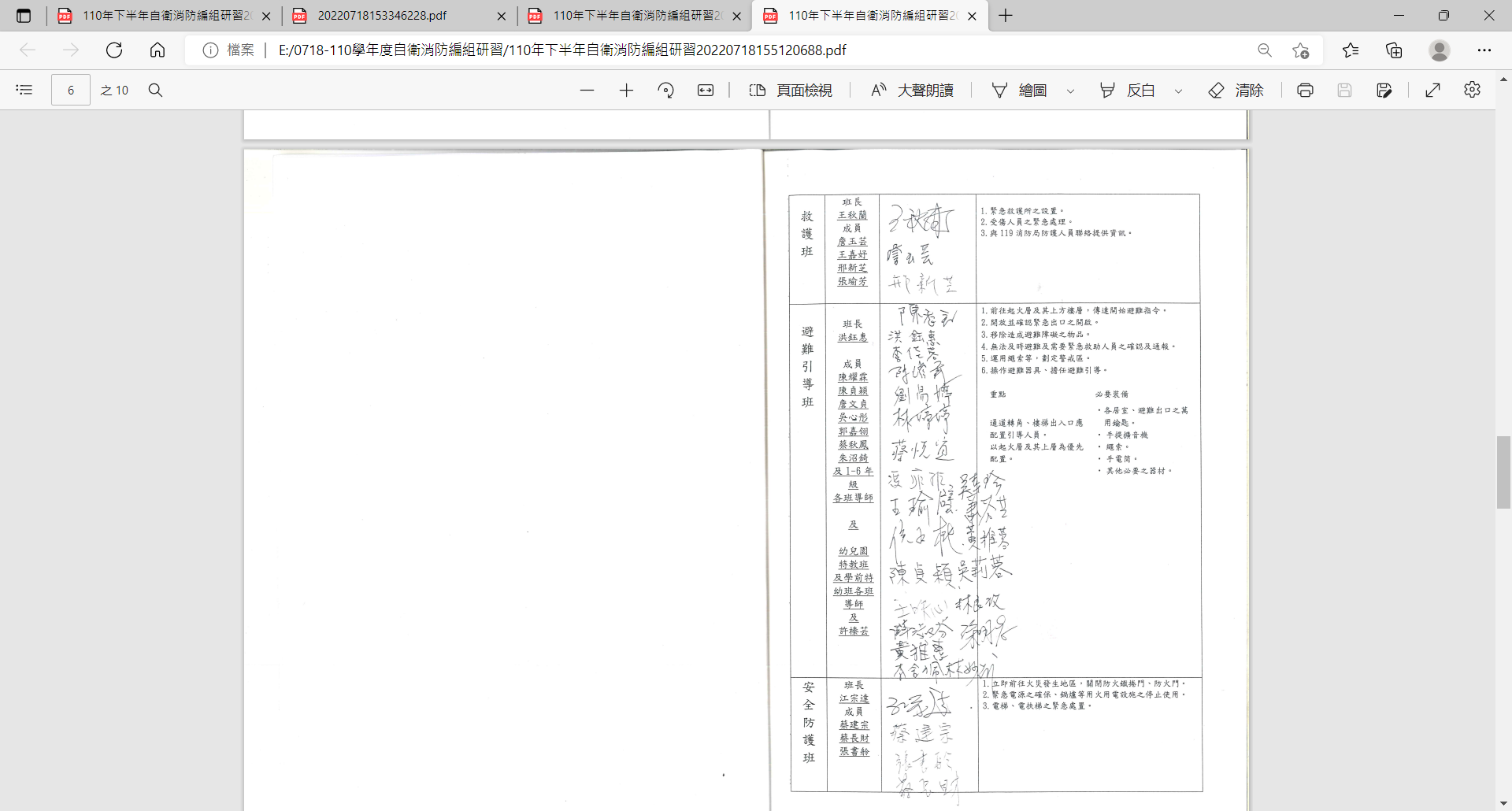 簽到表簽到表社區資源: 台灣安全保護協會 翁鼎叡先生社區資源: 台灣安全保護協會 翁鼎叡先生社區資源: 台灣安全保護協會 翁鼎叡先生社區資源: 台灣安全保護協會 翁鼎叡先生社區資源: 台灣安全保護協會 翁鼎叡先生活動主題111上半年度自衛消防編組訓練活動時間活動時間111.5.11對象教職員工人數人數50人(如簽到表)內容: 如照片說明內容: 如照片說明內容: 如照片說明內容: 如照片說明內容: 如照片說明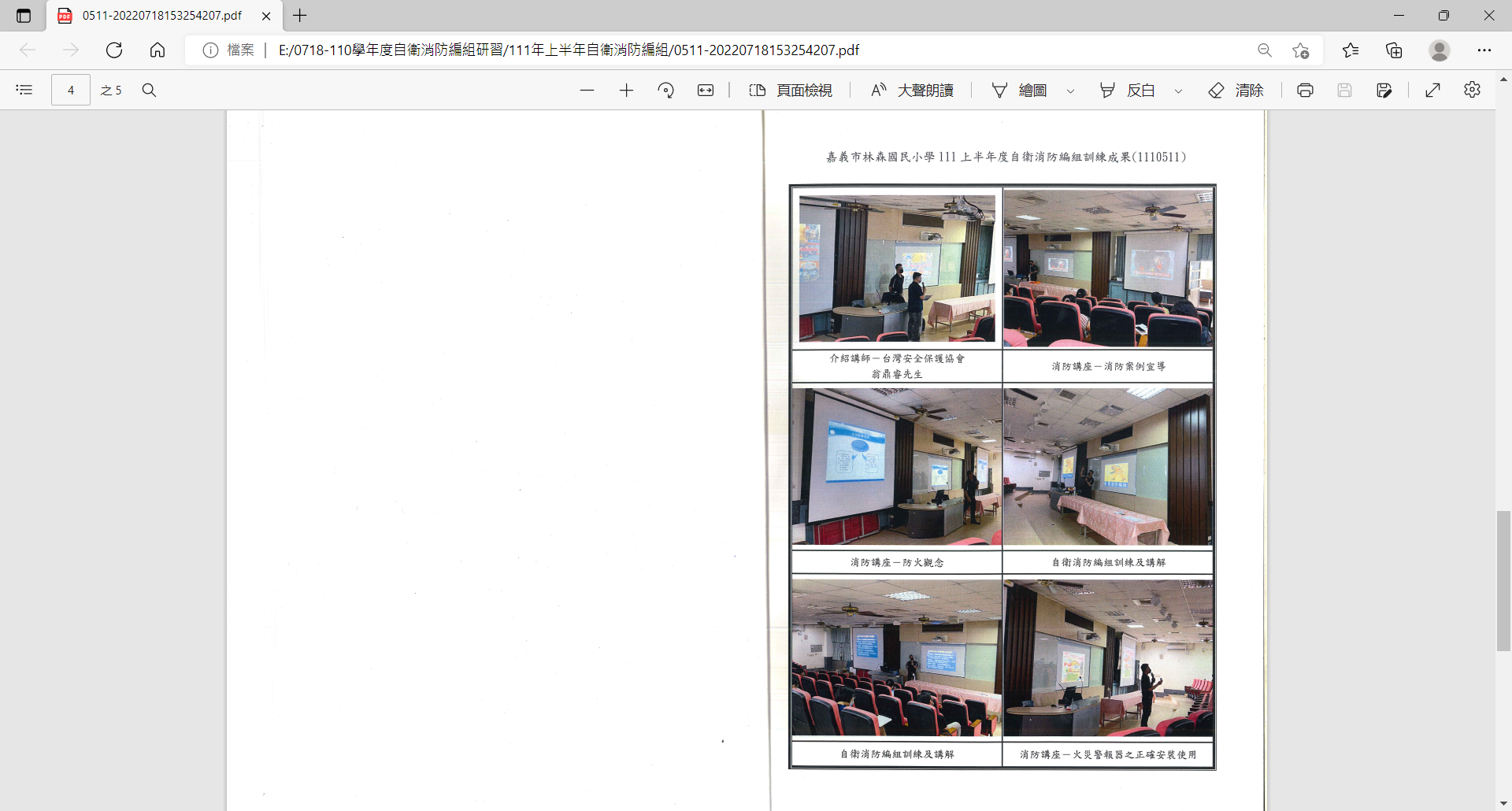 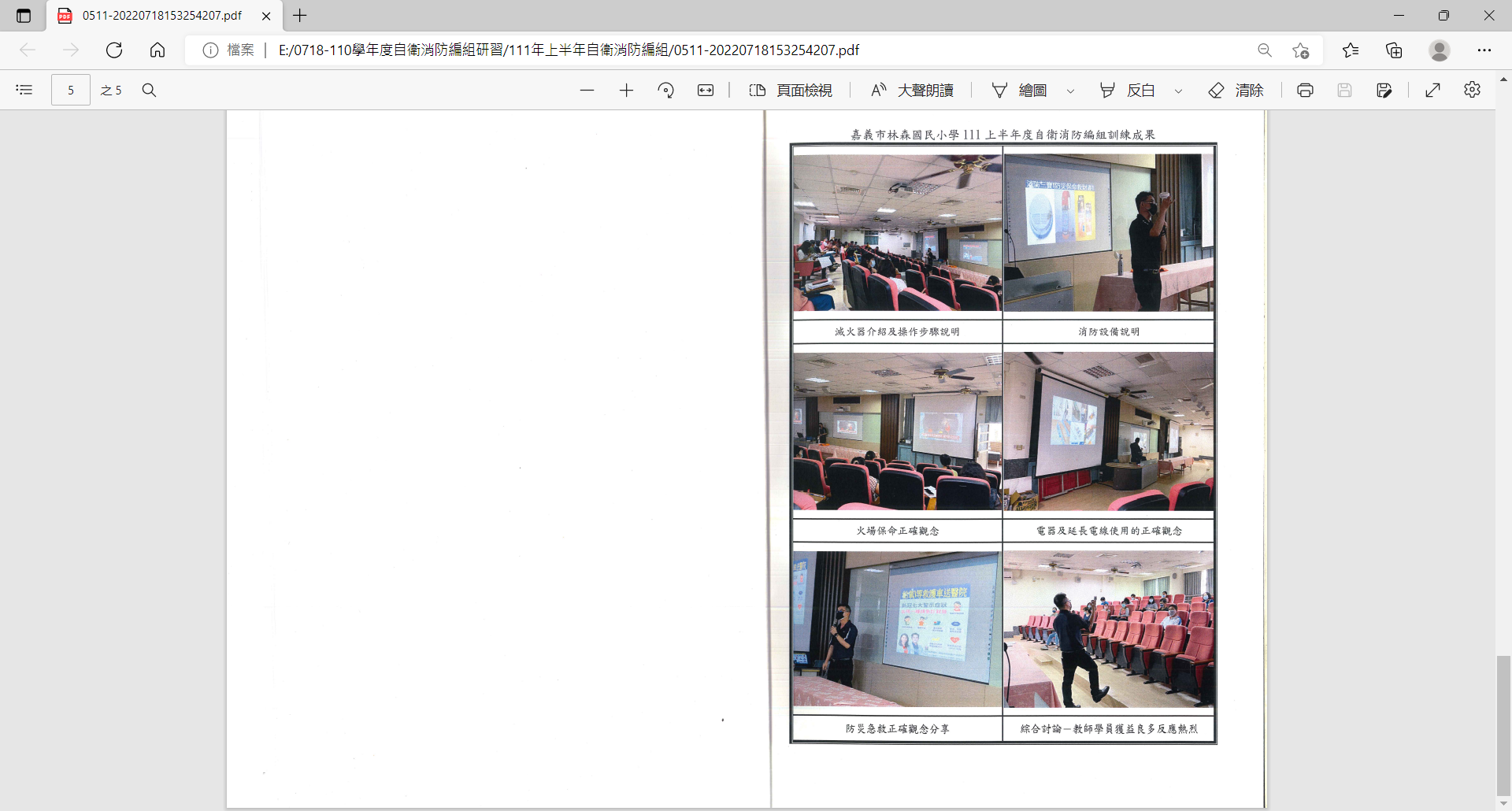 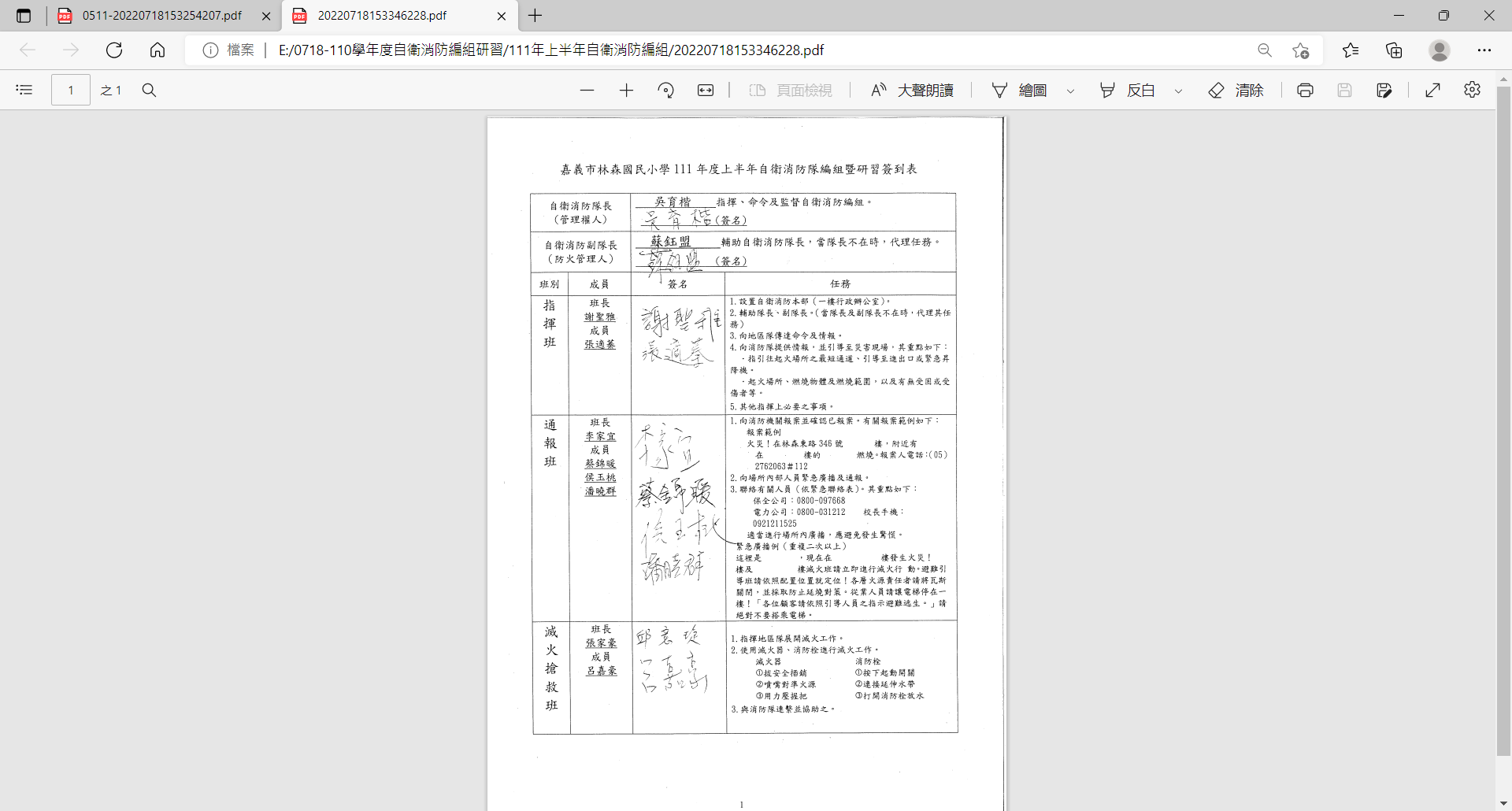 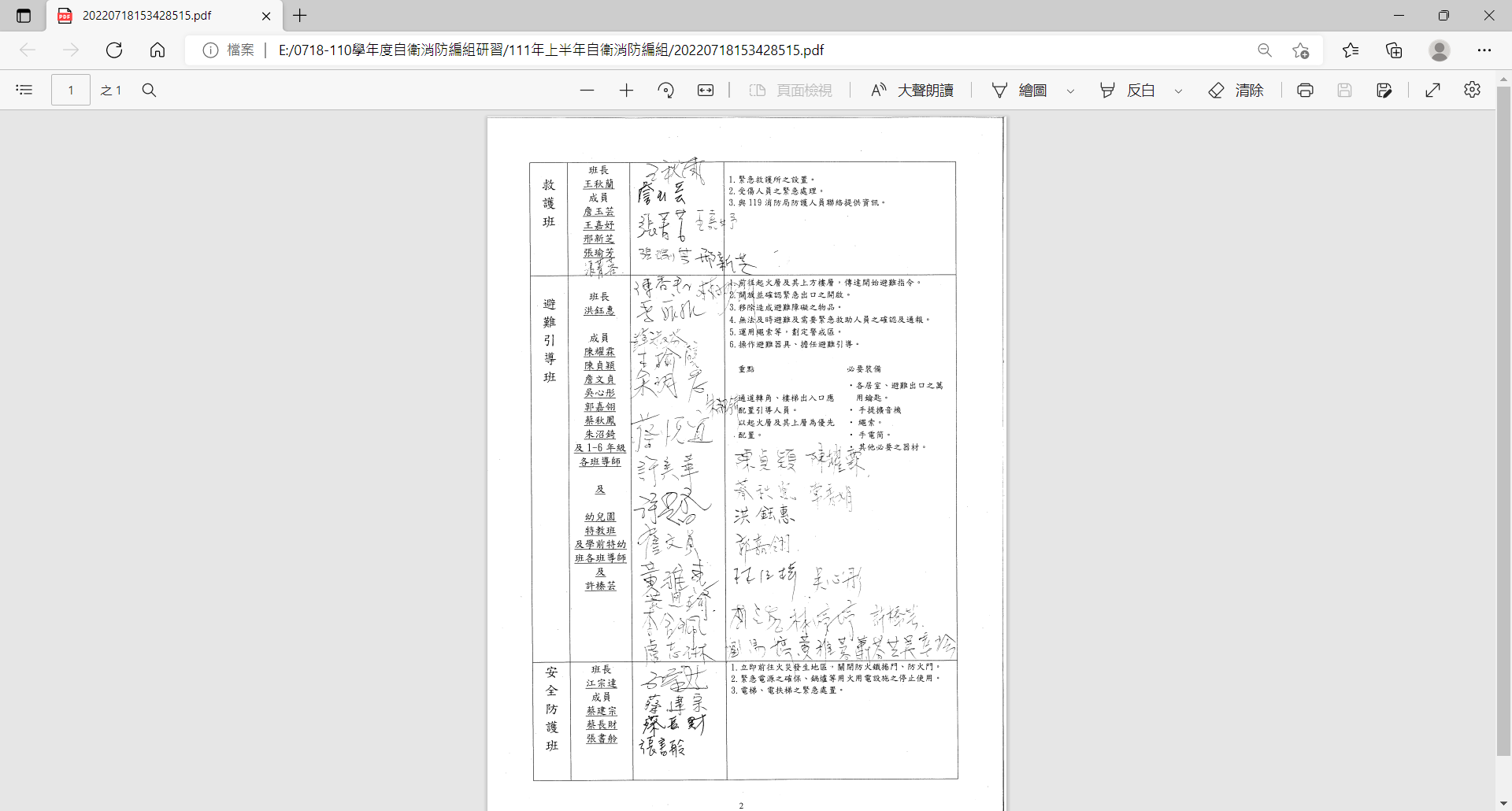 簽到表簽到表簽到表簽到表簽到表